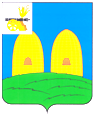 СОВЕТ ДЕПУТАТОВСАВЕЕВСКОГО СЕЛЬСКОГО ПОСЕЛЕНИЯРОСЛАВЛЬСКОГО РАЙОНА СМОЛЕНСКОЙ ОБЛАСТИРЕШЕНИЕот 29 июня 2017 года                                                                                     № 13 О внесении изменений в Положение о земельном налоге на территории муниципального образования Савеевского сельского поселения Рославльского района Смоленской области, утвержденное решением   Совета депутатов Савеевского сельского поселения Рославльского района Смоленской области от 08.11.2006г. № 27	В соответствии с Федеральным законом от 30.11.2016 года № 401 – ФЗ в статью 391 Налогового кодекса Российской Федерации Совет депутатов Савеевского сельского поселения Рославльского района Смоленской области,РЕШИЛ:	1. Внести в Положение о земельном налоге на территории муниципального образования Савеевского сельского поселения Рославльского района Смоленской области, утвержденное решением Совета депутатов Савеевского сельского поселения Рославльского района Смоленской области от 08.11.2006г. № 27 (в редакции решений Совета депутатов Савеевского сельского поселения Рославльского района Смоленской области  27.06.2008г. № 11, от 26.11.2008г. № 19, от 29.09.2009г. № 13, от 25.05.2010г. № 11, от 10.11.2010г. № 8, от 11.04.2011г. № 5, от 09.06.2011г. № 10, от 29.08.2011г. № 16, от 17.11.2011г. № 22, от 09.10.2012г. № 22, от 12.11.1012г. № 23, от 08.11.2013г. № 26, от 18.07.2014г. № 17, от 20.11.2014г. № 23, от 18.01.2016г. № 1, от 04.03.2016г. № 2, от 24.11.2016г. № 13, от 20.04.2017г. № 7)  следующие изменения:  - статью10 дополнить пунктом 6 следующего содержания:«6) государственные бюджетные учреждения, созданные Смоленской областью в целях распоряжения объектами государственной собственности Смоленской области.».  2. Настоящее решение подлежит официальному опубликованию в газете «Рославльская правда».  3. Настоящее решение вступает в силу не ранее чем по истечении одного месяца со дня его официального опубликования и не ранее 1-го числа очередного налогового периода и распространяется на правоотношения, возникшие с 1 января 2015 года.  4. Контроль исполнения настоящего решения возложить на депутатскую комиссию по налогам, бюджету и финансам (Галина Николаевна Цыганкова).Глава муниципального образованияСавеевского сельского поселенияРославльского района Смоленской области                                 С.В. ИвановУтверждено                                                                                                     решением Совета  депутатов                                                                                                    Савеевского сельского                                                                                                    поселения Рославльского                                                                                                     района Смоленской области                                                                                                    от 08 ноября  .   №  27(в редакции решения Совета депутатов от 29.06.2017 года № 13)                                                     Положениео земельном налоге на территории муниципального образованияСавеевское сельское  поселение Рославльского района Смоленской областиСтатья 1. Общие положенияНастоящим Положением в соответствии с Налоговым кодексом Российской Федерации    на    территории муниципального образования  Савеевское сельское поселение Рославльского района Смоленской области  определяются ставки, порядок и сроки уплаты земельного налога, налоговые льготы, а также порядок и сроки представления налогоплательщиками документов, подтверждающих право на уменьшение налоговой базы.Статья 2. Налогоплательщики1.	Налогоплательщиками    земельного налога    (далее    в    настоящем    Положении налогоплательщики)   признаются   организации   и   физические   лица,   обладающие земельными участками на праве собственности, праве постоянного (бессрочного) пользования или праве пожизненно наследуемого владения признаваемые объектом налогообложения в соответствии со статьей 389 Налогового Кодекса;                                                                                                                                                                    1) в отношении земельных участков  входящих в имущество, составляющие инвестиционный фонд, налогоплательщиками признаются управляющие компании. При этом налог  уплачивается за счет имущества, составляющего этот паевой инвестиционный фонд.                                                                                             (абзац 2 части 1 в редакции решения Совета депутатов от 17.11.2011г. № 22)2.	Не признаются налогоплательщиками организации и физические лица в отношении  земельных  участков,   находящихся  у  них  на  праве  безвозмездного срочного пользования или переданных им по договору аренды.(часть 2 в редакции решения Совета депутатов от 28.05.2010 года № 11)Статья 3. Объект налогообложенияОбъектом налогообложения признаются земельные участки, расположенные на территории МО Савеевское сельское поселение, на которой введен земельный налог. Не признаются объектом налогообложения:1)	земельные участки, изъятые из оборота в соответствии с законодательством Российской Федерации;         2) земельные участки ограниченные в обороте в соответствии с законодательством    Российской    Федерации,    которые    заняты    особо    ценными объектами культурного наследия народов Российской Федерации, объектами, включенными в Список всемирного наследия, историко-культурными заповедниками, объектами археологического наследия, музеями-заповедниками;(подпункт 2 в редакции решения Совета депутатов от 20.11.2014 года № 23)         3) земельные    участки,     ограниченные    в    обороте    в    соответствии с законодательством   Российской   Федерации,   предоставленные   для   обеспечения  обороны, безопасности и таможенных нужд;       4) земельные    участки из состава земель лесного фонда;(подпункт 4 в редакции решения Совета депутатов от 26.011.2008 года № 19)       5) земельные    участки,    ограниченные    в    обороте    в    соответствии    с законодательством Российской Федерации, занятые находящимися в государственной собственности   водными   объектами  в  составе   водного   фонда;(пункт 5 в редакции решения Совета депутатов от 26.11.2008 года №19)6) земельные участки, входящие в состав общего имущества многоквартирного дома.                                                                                                                                                                                                                                      (подпункт 6 в редакции решения Совета депутатов от 20.11.2014 года № 23)Статья 4. Налоговая базаНалоговая база определяется как кадастровая стоимость земельных участков, признаваемых объектом налогообложения в соответствии со статьей 389 Налогового кодекса Российской Федерации и статьей 3 настоящего Положения.Кадастровая стоимость земельного участка определяется в соответствии с земельным законодательством Российской Федерации.  Статья 5.  Порядок определения налоговой базы1. Налоговая база определяется в отношении каждого земельного участка как его кадастровая стоимость по состоянию на 1 января года, являющегося налоговым периодом.В отношении земельного участка, образованного в течение налогового периода, налоговая база в данном налоговом периоде определяется как его кадастровая стоимость на день внесения в Единый государственный реестр недвижимости сведений, являющихся основанием для определения кадастровой стоимости такого земельного участка.(абзац 2 пункта 1 в редакции решения Совета депутатов от 20.04.2017 года № 7)Налоговая база в отношении земельного участка, находящегося на территориях нескольких муниципальных образований, определяется по каждому муниципальному образованию. При этом налоговая база в отношении доли земельного участка, расположенного в границах соответствующего муниципального образования, определяется как доля кадастровой стоимости всего земельного участка, пропорциональная указанной доле земельного участка.       Изменение кадастровой стоимости земельного участка в течение налогового периода не учитывается при определении налоговой базы в этом и предыдущих налоговых периодах, если иное не предусмотрено настоящим пунктом.       Изменение кадастровой стоимости земельного участка вследствие исправления ошибок, допущенных при определении его кадастровой стоимости, учитывается при определении налоговой базы начиная с налогового периода, в котором была применена ошибочно определенная кадастровая стоимость.                                                                                             (абзац 5 пункта 1 в редакции решения Совета депутатов от 20.04.2017 года № 7)                                                                                                                                                                                                                                                                                                                                                                                                                                                                                                                                        В случае изменения кадастровой стоимости земельного участка по решению комиссии по рассмотрению споров о результатах определения кадастровой стоимости или решению суда сведения о кадастровой стоимости, установленной решением указанной комиссии или решением суда, учитываются при определении налоговой базы начиная с налогового периода, в котором подано соответствующее заявление о пересмотре кадастровой стоимости, но не ранее даты внесения в Единый государственный реестр недвижимости кадастровой стоимости, которая являлась предметом оспаривания                                                                                                                                                                                                                                                                   (пункт 1 в редакции решения Совета депутатов от 20.11.2014 года № 23)                                         (абзац 6 пункта 1 в редакции решения Совета депутатов от 20.04.2017 года № 7)          2.Налоговая база определяется отдельно в отношении долей в праве общей собственности на земельный участок, в отношении которых налогоплательщиками признаются разные лица либо установлены различные налоговые ставки.3. Налогоплательщики-организации определяют налоговую базу самостоятельно на основании сведений Единого государственного реестра недвижимости о каждом земельном участке,   принадлежащем   им   на   праве   собственности   или   праве   постоянного (бессрочного) пользования.                                                                                                                                           (в редакции решения Совета депутатов от 28.05.2010 года № 11)(абзац 2 пункта 3 утратил силу решением Совета депутатов от 20.11.2014г.№ 23)(абзац 1 пункта 3 в редакции решения Совета депутатов от 20.04.2017 года № 7) Для налогоплательщиков - физических лиц налоговая база определяется налоговыми органами на основании сведений, которые представляются в налоговые органы органами, осуществляющими государственный кадастровый учет и государственную регистрацию прав на недвижимое имущество.(пункт 4 в редакции решения Совета депутатов от 28.05.2010 года № 11)                                                                                            (пункт 4 в редакции решения Совета депутатов от 20.11.2014 года № 23)                                  (пункт 4 в редакции решения Совета депутатов от 20.04.2017 года № 7)            1) Органы местного самоуправления обязаны ежегодно до 1 февраля сообщать в налоговые органы по месту своего нахождения сведения о земельных участках, признаваемых объектом налогообложения в соответствии со статьей 3 настоящего положения, по состоянию на 1 января текущего года.(подпункт 1 в редакции решения Совета депутатов от 10.11.2010 года № 8)Налоговая база уменьшается на не облагаемую налогом сумму в размере 10 000 рублей на одного налогоплательщика на территории МО в отношении земельного участка, находящегося в собственности, постоянном (бессрочном) пользовании или пожизненном наследуемом владении следующих категорий налогоплательщиков:1) Героев Советского Союза, Героев Российской Федерации, полных кавалеров ордена Славы;2)	инвалидов 1и 2 групп  инвалидности ;                                                                 (подпункт 2 в редакции решения Совета депутатов от 17.11.2011г. № 22)                                                               (подпункт 2 в редакции решения Совета депутатов от 20.11.2014 г. № 23)инвалидов с детства;ветеранов и инвалидов боевых действий. Учитывая особое внимание государства к обеспечению достойных условий жизни  к участникам и инвалидам Великой отечественной войны, их преклонный возраст, полностью освободить от уплаты земельного налога данную категорию граждан;                                                             (пункт 4 в редакции решения Совета депутатов от 11.04.2011г.№ 5)5)	 физических лиц, имеющих право на получение социальной поддержки в соответствии с Законом Российской Федерации «О социальной защите граждан, подвергшихся воздействию радиации вследствие катастрофы на Чернобыльской АЭС» (в редакции Закона Российской Федерации от 18 июня 1992 года N 3061-1), в соответствии с Федеральным законом от 26 ноября 1998 года N 175-ФЗ «О социальной защите граждан Российской Федерации, подвергшихся воздействию радиации вследствие аварии в 1957 году на производственном объединении «Маяк» и сбросов радиоактивных отходов в реку «Теча» и в соответствии с Федеральным законом от 10 января 2002 года N 2-ФЗ «О социальных гарантиях гражданам, подвергшимся радиационному воздействию вследствие ядерных испытаний на Семипалатинском полигоне;                                                                              (подпункт 5 в редакции решения Совета депутатов от 20.11.2014 года № 23)6)	физических  лиц,   принимавших  в  составе  подразделений  особого  риска непосредственное   участие   в   испытаниях   ядерного   и   термоядерного   оружия, ликвидации аварий ядерных установок на средствах вооружения и военных объектах;7) физических лиц, получивших или перенесших лучевую болезнь или ставших  инвалидами в результате испытаний, учений и иных работ, связанных с любыми видами ядерных установок, включая ядерное оружие и космическую технику.6. Уменьшение налоговой базы на не облагаемую налогом сумму, установленную  пунктом   5  настоящей   статьи,     производится     на    основании    документов, подтверждающих    право    на    уменьшение    налоговой    базы,    представляется налогоплательщиком в налоговый орган по своему выбору.(пункт  6 статьи 5 в редакции решения Совета депутатов от 24.11.2016 года № 13)7.	 Если размер не облагаемой налогом суммы, предусмотренной пунктом 5 настоящей статьи, превышает размер налоговой базы, определенной в отношении  земельного участка, налоговая база принимается равной нулю. (статья 6 утратила силу решением Совета депутатов от 24.11.2016 года № 13)                  Статья 7. Особенности определения налоговой базы в отношении земельных участков, находящихся в общей собственности          1.	Налоговая база в отношении земельных участков, находящихся в общей долевой    собственности,    определяется    для    каждого    из    налогоплательщиков, являющихся собственниками данного земельного участка, пропорционально его доле   в общей долевой собственности.Налоговая база в отношении земельных участков, находящихся в общей совместной   собственности,   определяется   для   каждого   из   налогоплательщиков, являющихся собственниками данного земельного участка, в равных долях.Если при приобретении здания, сооружения, или другой недвижимости к приобретателю (покупателю) в соответствии с законом или договором переходит право собственности на ту часть земельного участка, которая занята недвижимостью и необходима для ее использования, налоговая база в отношении данного земельного участка для указанного  лица  определяется  пропорционально  его доле в праве собственности на данный земельный участок.Если приобретателями (покупателями) здания, сооружения или другой недвижимости выступают несколько лиц, налоговая база в отношении части земельного участка, которая занята недвижимостью и необходима для ее использования, для указанных лиц определяется пропорционально их доле в праве собственности (в площади) на указанную недвижимость.                              Статья 8.  Налоговый период. Отчетный  период.   1. Налоговым периодом признается календарный год.             2. Отчетными периодами для налогоплательщиков - организаций    признаются первый квартал, второй квартал и третий квартал календарного года.(пункт 2 в редакции решения Совета депутатов от 27.06.2008 года  №11)                                           (пункт 2 в редакции решения Совета депутатов от 20.11.2014 года № 23)                                Статья 9. Налоговая ставка                   ( в редакции решения Совета депутатов от 08.11.2013г. № 26)                      1. Налоговые ставки устанавливаются в следующих размерах:          0,1 процента  -  в отношении земельных участков, занятых индивидуальной             жилой застройкой одиноко проживающими  неработающими пенсионерами;         0,23 процента от кадастровой стоимости участка – в отношении земельных участков, предоставленных физическим лицам и (или) их некоммерческим объединениям для размещения гаражей;        0,3 процента - в отношении земельных участков отнесенных к землям сельскохозяйственного назначения или к землям в составе зон сельскохозяйственного использования в населенных пунктах и используемых для сельскохозяйственного производства, занятых жилищным фондом и объектами инженерной инфраструктуры жилищно-коммунального комплекса (за исключением доли в праве на земельный участок, приходящейся на объект, не относящийся к жилищному фонду и к объектам инженерной инфраструктуры жилищно-коммунального комплекса) или приобретенных (предоставленных) для жилищного строительства, приобретенных (предоставленных) для личного подсобного хозяйства, садоводства, огородничества или животноводства, а также дачного хозяйства, ограниченных в обороте в соответствии с законодательством Российской Федерации, предоставленных для обеспечения обороны, безопасности и таможенных нужд;                                                                                                     (в редакции решения Совета депутатов от 09.10.2012 года № 22)                                                                (в редакции решения Совета депутатов от 08.11.2013года № 26)(абзац 4 пункта 1 утратил силу решением Совета депутатов от 08.11.2013года № 26 )       0,7 процента – в отношении земельных участков для размещения домов много- этажной жилой застройки;      1,5  процента - в отношении прочих земельных участков;(абзац 7 утратил силу решением Совета депутатов от 08.11.2013 года № 26)                                                                                                                               1,5 процента кадастровой стоимости земельного участка – в отношении земельных участков, предоставленных для сельскохозяйственного производства физическим и юридическим лицам, и не используемые ими в соответствие с разрешенным использованием.                                                       (абзац 8 пункта 1 введён решением Совета депутатов от 20.11.2014 года № 23)Статья 10. Налоговые льготы                                                                                   (в редакции решения Совета депутатов от 04.03.2016 года № 2)                                                                                                                                          Налоговую льготу помимо категорий налогоплательщиков, указанных в ст. 395 Налогового кодекса Российской Федерации, имеют:           1) органы местного самоуправления;         2) муниципальные учреждения (автономные бюджетные и казённые),  финансовое обеспечение функций которых, в том числе по оказанию   муниципальных услуг физическим и юридическим лицам в соответствии с   муниципальным заданием, осуществляется за счет средств   бюджетов муниципальных образований Рославльского района Смоленской области на основе бюджетной сметы или субсидии на выполнение государственного, муниципального задания;3) многодетные семьи;  4) организации и учреждения – в отношении земельных участков, занятых городскими парками культуры и отдыха.  5) ветераны и инвалиды Великой Отечественной войны.».6) государственные бюджетные учреждения, созданные Смоленской областью в целях распоряжения объектами государственной собственности Смоленской области  (пункт 6 статьи 10 введен решением Совета депутатов от 29.06.2017г. № 13)                    Статья 11. Порядок  исчисления налога и авансовых платежей по налогу                                                                       1. Сумма    налога    исчисляется    по    истечении    налогового    периода    как соответствующая  налоговой ставке процентная доля налоговой базы, если иное не предусмотрено пунктами 11 и 12 настоящей статьи. 2. Налогоплательщики-организации исчисляют сумму налога (сумму авансовых платежей по налогу) самостоятельно. (абзац 2 пункта 2 утратил силу решением Совета депутатов от 20.11.2014 года № 23)           3. Сумма налога, подлежащая уплате в бюджет налогоплательщиками-   физическими лицами, исчисляется налоговыми органами.(пункт  3 в редакции решения Совета депутатов от 10.11.2010 года № 8)                                              (пункт  3 в редакции решения Совета депутатов от 20.11.2014 года № 23)            4.( часть 4 утратила силу решением Совета депутатов от 10.11.2010 года № 8 .)5. Сумма налога, подлежащая уплате в бюджет по итогам налогового периода, определяется налогоплательщиками - организациями или индивидуальными предпринимателями как разница между суммой налога, исчисленной в соответствии с пунктом 1 настоящей статьи и суммами, подлежащих уплате в течении налогового периода авансовых платежей по налогу.(пункт  5 в редакции решения Совета депутатов от 10.11.2010 года № 8)                                             (пункт  5 в редакции решения Совета депутатов от 20.11.2014 года № 23)             6. Налогоплательщики, в отношении которых отчетный период определен как квартал, исчисляют суммы авансовых платежей по налогу по истечении первого, второго и третьего квартала текущего налогового периода как одну четвертую соответствующей   налоговой   ставки   процентной   доли   кадастровой   стоимости земельного участка по состоянию на 01 января  года,  являющегося  налоговым периодом.7.	В  случае  возникновения  (прекращения)  у  налогоплательщика в течение налогового (отчетного) периода права собственности (постоянного (бессрочного) пользования, пожизненного наследуемого владения) на земельный участок (его долю) исчисление суммы налога (суммы авансового платежа по налогу) в отношении данного земельного участка производится с учетом коэффициента, определяемого как отношение числа полных месяцев, в течение которых этот земельный участок находился в собственности (постоянном (бессрочном) пользовании, пожизненном наследуемом   владении)   налогоплательщика,  к   числу   календарных   месяцев   в налоговом (отчетном) периоде.                 Если возникновение права собственности (постоянного (бессрочного) пользования, пожизненного наследуемого владения) на земельный участок (его долю) произошло до 15-го числа соответствующего месяца включительно или прекращение указанного права произошло после 15-го числа соответствующего месяца, за полный месяц принимается месяц возникновения (прекращения) указанного права.Если возникновение права собственности (постоянного (бессрочного) пользования, пожизненного наследуемого владения) на земельный участок (его долю) произошло после 15-го числа соответствующего месяца или прекращение указанного права произошло до 15-го числа соответствующего месяца включительно, месяц возникновения (прекращения) указанного права не учитывается при определении коэффициента, указанного в настоящем пункте.                                                                                                                                                                                            (пункт 7 в редакции решения Совета депутатов от 20.11.2014 года № 23)                                                                                                                                                                                                                                                                                                                                                                                                               8. В отношении земельного участка (его доли), перешедшего (перешедшей) по наследству к физическому лицу, налог исчисляется начиная с месяца открытия наследства. 9.	Налогоплательщики -   физические лица, имеющие право на налоговые льготы, представляют заявление о предоставлении льготы и документы, подтверждающие право налогоплательщика на налоговую льготу, в налоговый орган по своему выбору.(абзац 1 пункта 9 в редакции решения Совета депутатов от 24.11.2016 года № 13)В случае возникновения (прекращения) у налогоплательщиков в течение налогового (отчетного) периода права на налоговую льготу исчисление суммы налога (суммы авансового платежа по налогу) в отношении земельного участка, по которому предоставляется право на налоговую льготу, производится с учетом коэффициента, определяемого как отношение числа полных месяцев, в течение которых отсутствует налоговая льгота, к числу календарных месяцев в налоговом (отчетном) периоде. При этом месяц возникновения права на налоговую льготу, а также месяц прекращения указанного права принимается за полный месяц.10.	По результатам проведения государственной кадастровой оценки земель сведения о кадастровой стоимости земельных участков предоставляются налогоплательщикам в порядке, определенном уполномоченным Правительством Российской Федерации органом исполнительной власти.(пункт 10 в редакции решения Совета депутатов от 28.05.2010 года №11)                                                     11.  В отношении земельных участков, приобретенных (предоставленных) в собственность юридическими лицами на условиях осуществления на них жилищного строительства, за исключением индивидуального жилищного строительства, осуществляемого физическими лицами, исчисление суммы налога (суммы авансовых платежей по налогу) производится налогоплательщиками-организациями с учетом коэффициента 2 в течение трехлетнего срока строительства начиная с даты государственной регистрации прав на данные земельные участки вплоть до государственной регистрации прав на построенный объект недвижимости. В случае завершения такого жилищного строительства и государственной регистрации прав на построенный объект недвижимости до истечения трехлетнего срока строительства сумма налога, уплаченного за этот период сверх суммы налога, исчисленной с учетом коэффициента 1, признается суммой излишне уплаченного налога и подлежит зачету (возврату) налогоплательщику в общеустановленном порядке.      В отношении земельных участков, приобретенных (предоставленных) в собственность юридическими лицами на условиях осуществления на них жилищного строительства, за исключением индивидуального жилищного строительства, осуществляемого физическими лицами, исчисление суммы налога (суммы авансовых платежей по налогу) производится налогоплательщиками-организациями с учетом коэффициента 4 в течение периода, превышающего трехлетний срок строительства, вплоть до даты государственной регистрации прав на построенный объект недвижимости. (пункт 11 в редакции решения Совета депутатов от 28.05.2010 года № 11)                                       (пункт 11 в редакции решения Совета депутатов от 20.11.2014 года № 23)       12. В отношении земельных участков, приобретенных в собственность физическими лицами для индивидуального жилищного строительства, исчисление суммы налога  производится с учетом коэффициента 2 по истечении 10 лет с даты государственной регистрации прав на данные земельные участки вплоть  до государственной регистрации прав на построенный объект недвижимости.(пункт 12 в редакции решения Совета депутатов от 26.11.2008 года №19)13.Органы, осуществляющие кадастровый учет ,ведение государственного кадастра недвижимости и государственную регистрацию прав на недвижимое имущество и сделок с ним. представляют информацию в налоговые органы в соответствии с пунктом  4 статьи 85 Налогового кодекса РФ.(пункт 13 в редакции решения Совета депутатов от 28.05. 2010 года №11)          14.Органы, осуществляющие кадастровый учет, ведение государственного кадастра недвижимости и государственную регистрацию прав на недвижимое имущество и сделок с ним ежегодно до 1 февраля года, являющегося налоговым периодом, обязаны сообщать в налоговые органы по месту своего нахождения сведения о земельных участках, признаваемых объектом налогооблажения в соответствии со статьей 389 Налогового кодекса РФ, по состоянию на 1 января года, являющегося налоговым периодом.   (пункт 14 в редакции решения Совета депутатов от 28.05.2010 года №11)Статья 12. Порядок и сроки уплаты налога и авансовых платежей по налогу        Налогоплательщики - физические лица, уплачивают налог на основании налогового уведомления, направленным налоговым органом.  Направление налогового уведомления допускается не более чем за три налоговых периода, предшествующих календарному году его направления.                                                                                                                (абзац 1 статьи 12 в редакции решения Совета депутатов от 20.11.2014 года № 23)           Налогоплательщики, указанные в абзаце первом настоящего пункта, уплачивают налог не более чем за три налоговых периода, предшествующих календарному году направления налогового уведомления, указанного в абзаце втором настоящего пункта. (абзац 3 статьи 12 утратил силу решением Совета депутатов от 18.01.2016 года № 1)            Срок уплаты налога для налогоплательщиков – физических лиц производится в срок не позднее 1 октября года, следующего за истекшим налоговым периодом.(абзац 4 статьи 12 в редакции решения Совета депутатов от 18.07.2014 года № 16)                                                                                                                                                                                                                                                                                                                           Разница между суммой налога, исчисленной в соответствии с п.1 ст.11 настоящего положения и суммами, подлежащими уплате в течение налогового периода авансовых платежей по налогу, подлежит уплате в срок не позднее 15 февраля года, следующего за истекшим налоговым периодом. Статья 13. Налоговая  декларация                 1.	Налогоплательщики   -   организации   по истечении налогового периода   представляют в налоговый орган по месту нахождения земельного участка  налоговую декларацию по налогу.                                                                                                                                                           (пункт 1  в редакции решения Совета депутатов от 28.05.2010 года №11)                                     (пункт 1 в редакции решения Совета депутатов от 20.11.2014 года № 23)(п.1 подпункт 2 решением Совета депутатов от 29.08.2011 года  №16)              2. (пункт 2  утратил силу решением  Совета  депутатов от 10.11.2010  года  № 8)  3. Налоговые декларации по налогу представляются налогоплательщиками не позднее 1 февраля  года, следующего за истекшим налоговым периодом.(абзац второй пункта 3 утратил силу решением Совета депутатов от 10.11.2010 года № 8.)           4. Налогоплательщики, в соответствии со статьей 83 Налогового кодекса РФ отнесенные к категории крупнейших, представляют налоговые декларации   в налоговый орган по месту учета в качестве крупнейших налогоплательщиков.(пункт 4 введен .решением  Совета  депутатов от  10.11.2010 года  № 8)          5. Представить право не исчислять авансовые платежи по земельному налогу в течение налогового периода следующей категории налогоплательщиков:- садоводческие товарищества (кооперативы);- товарищества собственников жилья (ТСЖ).(пункт 5 в редакции решения Совета депутатов от 26.11.2008 года №19)